Traditional and modern architecture http://www.vocabulary.com/lists/777493#view=notes 台灣建築https://zh.wikipedia.org/zh-tw/%E8%87%BA%E7%81%A3%E5%BB%BA%E7%AF%89西方建築與藝術http://vr.theatre.ntu.edu.tw/fineart/th9_1000/index.html希臘建築: 西元前三千年  Greek style特色: 列廊柱　columns, order例子: 帕德嫩神廟　Parthenon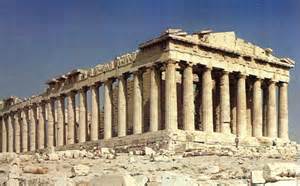 臺南土地銀行 Taiwan Land Bankmore information on Greek architecture http://vr.theatre.ntu.edu.tw/fineart/th9_1000/open-07-broadcast.htm羅馬式: 西元前2100-11世紀  Roman style特色: 三角頂 拱廊 圓形屋頂 半圓拱 拱門  arch,  dome, (round arch or semi-circular arch), arched door例子: 中華民國司法院  Judicial Yuan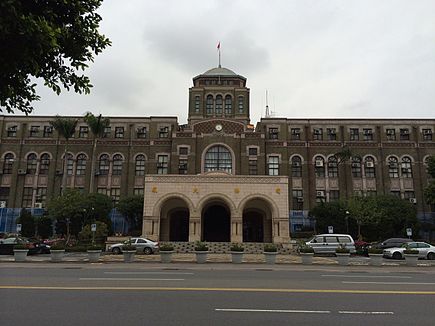 Arches: https://zh.wikipedia.org/zh-tw/%E6%8B%B1拜占庭式: 11-14世紀 Byzantine architecture特色: 伊斯蘭回教風融入羅馬式風格例子: 威尼斯聖馬可教堂 Patriarchal Cathedral Basilica of Saint Mark 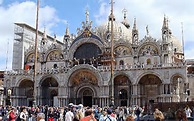 仿羅馬式:11-14世紀 Romanesque Style特色：　仿古羅馬建築例子：　法國聖賽南教堂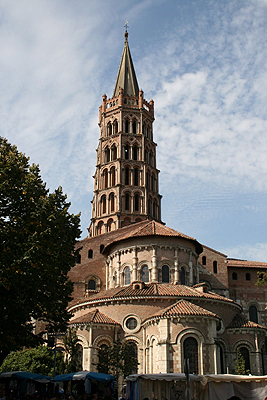 歌德式：　１２－１５世紀 Gothic Style特色：　尖拱　飛扶壁　玫瑰花窗　花式窗格　彩色玻璃　尖塔  pointed arch, ribbed vault, flying buttress, tall tower and spire例子：　巴黎聖母院Cathédrale Notre-Dame de Paris     　巴塞隆納聖家堂Sagrada Família 　德國科隆大教堂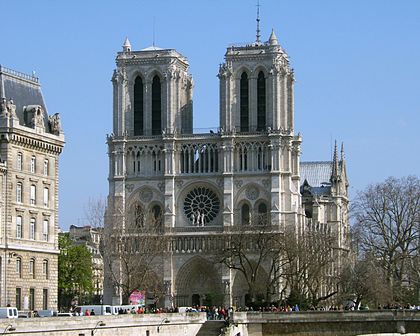 stained glass, rose window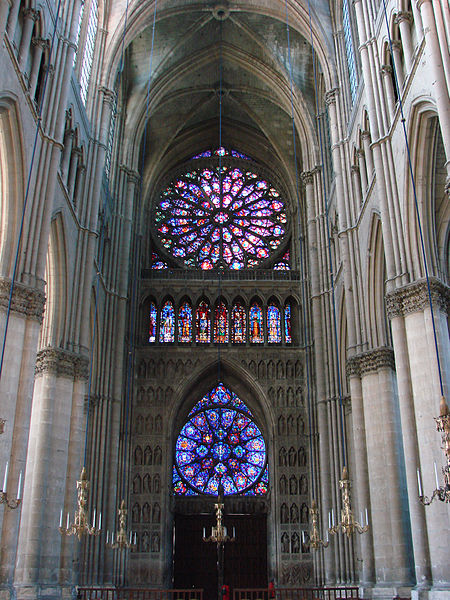  ribbed vault  flying buttress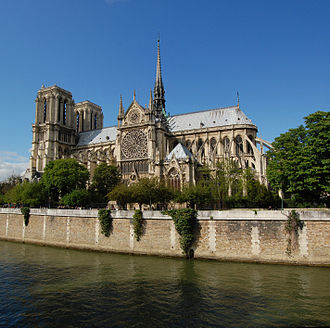 高雄玫瑰聖母堂 Holy Rosary Cathedral, Kaohsiung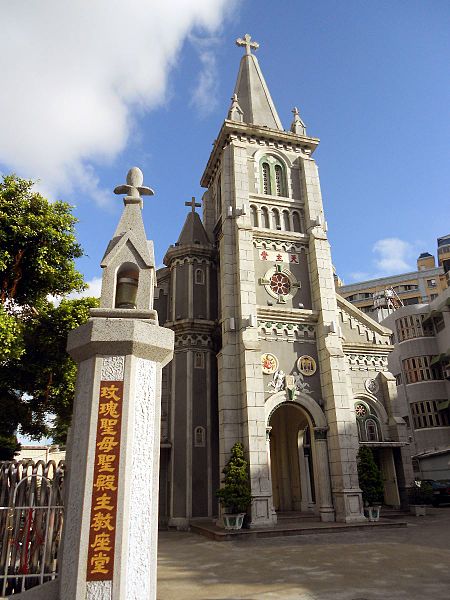 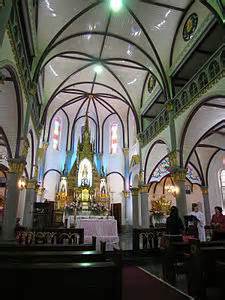 文藝復興式：　１５－１７世紀　　The Renaissance Style特色：　重現羅馬時期基本古典元素　（希臘三角頂　羅馬式圓頂）例子：　中華民國總統府　Presidential Office Building, Taipei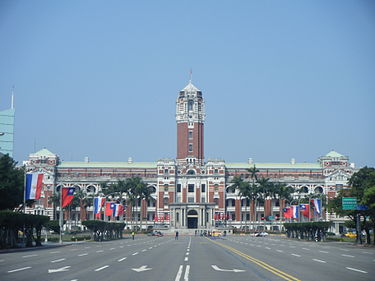 聖彼得大教堂St. Peter's Basilica (Papal Basilica of St. Peter in the Vatican)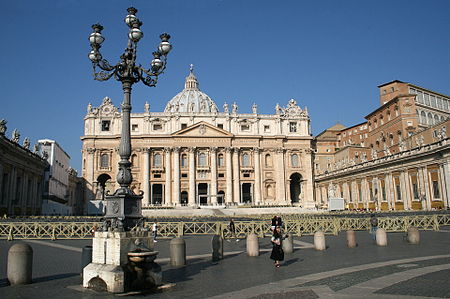 巴洛克式：　１７世紀後　The Baroque  Style特色：　圓形弧形　外觀華麗　對稱  symmerical, free and sculptural use of the classical orders and ornament, dynamic opposition and interpenetration of spaces, and the dramatic combined effects of architecture, sculpture, painting, and the decorative arts例子：　監察院　　 Control Yuan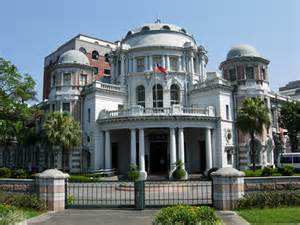 台北賓館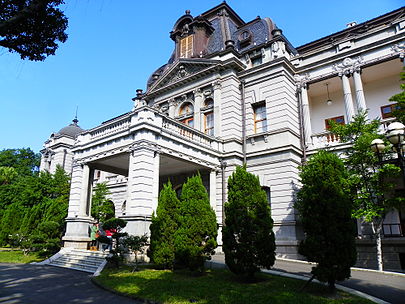 聖保羅座堂　St Paul's Cathedral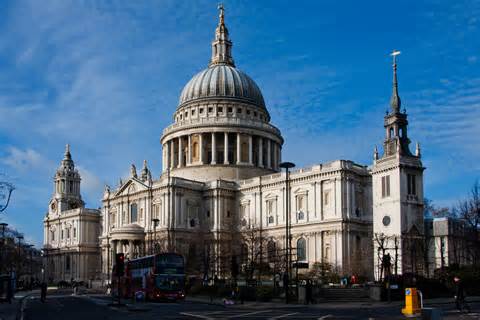 凡爾賽宮內部裝潢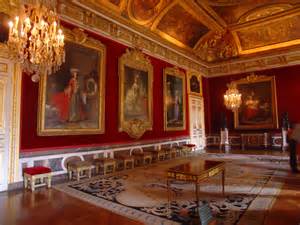 洛可可式：　1８世紀   Rococo特色：　Ｃ或Ｓ形曲線或漩渦狀花紋裝飾　內部對稱華麗　　lighter, more graceful, yet also more elaborate version of Baroque architecture凡爾賽宮的鏡廳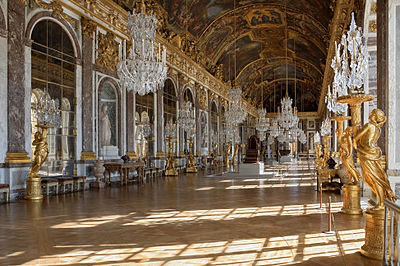 混合式：　台灣文學館　National Museum of Taiwan Literature法國馬薩風格屋頂　英國維多利亞磚牆　仿希臘羅馬神殿石材　Mansard Roof　Victorian brick wall   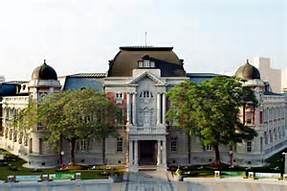 The Japanese architect Moriyama Matsunosuke (森山松之助）also designed the Presidential Office Building, Control Yuan, Taichung City Hall, Taipei Guest House, Museum of Drinking Water, Academia Historica  in Taiwan, etc.臺中州廳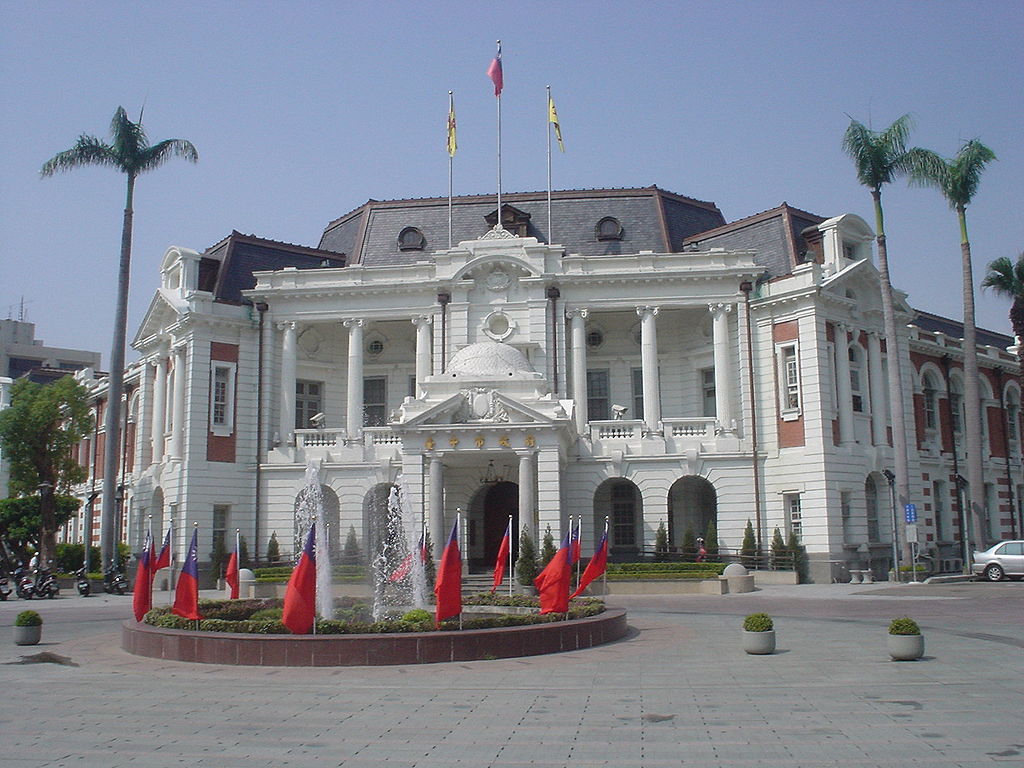  https://en.wikipedia.org/wiki/Mansard_roofhttp://www.judicial.gov.tw/museum/beaut.htm